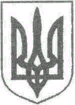 УКРАЇНА НОВОГРАД-ВОЛИНСЬКА МІСЬКА РАДАЖИТОМИРСЬКОЇ ОБЛАСТІРІШЕННЯдвадцять шоста  сесія                                                              восьмого скликаннявід 20.10.2022  № 649Про внесення змін до Статуту комунального підприємства Новоград-Волинської міської ради «Виробниче управління водопровідно-каналізаційного господарства»      Керуючись статтею 25, пунктом 30 частини першої статті 26 Закону України «Про місцеве самоврядування в Україні», Господарським кодексом України,  враховуючи рішення міської ради від 23.12.2021  №443 «Про бюджет Новоград-Волинської міської територіальної громади на 2022 рік» зі змінами та доповненнями,  розглянувши звернення комунального підприємства Новоград-Волинської міської ради «Виробниче управління водопровідно-каналізаційного господарства» № 645 від 04.10.2022 року, міська радаВИРІШИЛА:      1. Внести зміни та затвердити в новій редакції  Статут комунального підприємства Новоград-Волинської міської ради «Виробниче управління водопровідно-каналізаційного господарства» (додається).      2. Комунальному підприємству   Новоград-Волинської міської ради «Виробниче управління водопровідно-каналізаційного господарства»                       (Тимофіїв О.В.) здійснити державну реєстрацію  Статуту згідно вимог чинного законодавства України.      3. Контроль за виконанням цього рішення покласти на постійну комісію міської ради з питань житлово-комунального господарства та екології                     (Рудницький Д.В.) та заступника міського голови Якубова В.О.Міський голова                                                                        Микола БОРОВЕЦЬ                                                                                           Додаток до рішення міської ради                                                                                       від 20.10.2022  № 649СТАТУТКОМУНАЛЬНОГО ПІДПРИЄМСТВА НОВОГРАД-ВОЛИНСЬКОЇ МІСЬКОЇ РАДИ «ВИРОБНИЧЕ УПРАВЛІННЯ ВОДОПРОВІДНО- КАНАЛІЗАЦІЙНОГО ГОСПОДАРСТВА»(нова редакція)2022 рікІ. ЗАГАЛЬНІ ПОЛОЖЕННЯКомунальне підприємство Новоград-Волинської міської ради «Виробниче управління водопровідно-каналізаційного господарства» (далі - Підприємство) створене на базі майна комунальної власності Новоград-Волинської міської територіальної громади Житомирської області. Власником Підприємства є Новоград-Волинська міська рада (далі - Власник). Вид Підприємства - комунальне підприємство.Повне найменування Підприємства: Комунальне підприємство Новоград-Волинської міської ради «Виробниче управління водопровідно-каналізаційного господарства»Скорочене найменування підприємства: КП НВМР «ВУВКГ».Місце знаходження підприємства:11700, Україна, Житомирська областьм. Новоград-Волинськийвул. Гетьмана Сагайдачного, 43тел./факс (04141) 2-15-33Підприємство є юридичною особою, працює на засадах госпрозрахунку, має відокремлене майно, яке обліковується на самостійному балансі, розрахункові та інші рахунки в банківських установах, печатку та кутовий штамп зі своїм найменуванням.Підприємство є суб'єктом господарювання і діє, керуючись Конституцією України, Законами України та іншими нормативно-правовими актами України, рішеннями міської ради, її виконавчого комітету, розпорядженнями міського голови та цим Статутом.II. МЕТА, ЗАВДАННЯ ТА ОСНОВНІ НАПРЯМИ ДІЯЛЬНОСТІ ПІДПРИЄМСТВАМетою створення підприємства є:задоволення нагальних потреб жителів територіальної громади у невідкладних послугах з централізованого водопостачання і централізованого водовідведення;отримання прибутку.Основними напрямами діяльності підприємства є:централізоване водопостачання та централізоване водовідведення; проведення лабораторних досліджень води питної, річкової, скиду зворотних і стічних вод з використанням прекурсорів (сірчана кислота, соляна кислота, перманганат калію), їх придбанням, перевезенням, зберіганням, утилізацією;інша діяльність щодо поводження з відходами;ремонтно-будівельні роботи;комерційна діяльність та торгівля промисловими та продовольчими товарами;будівництво і ремонт будівель і споруд;виготовлення кошторисної документації;виробництво товарів народного споживання, продукції побутового і матеріально-технічного забезпечення, надання послуг населенню та юридичним особам всіх форм власності;комерційно-посередницька діяльність;торгівля;транспортні послуги;робота на висоті;проведення налагоджувальних робіт для всіх видів обладнання;проведення випробувань електрообладнання, апаратів і засобів згідно наданих дозволів;інші платні послуги.Для здійснення вказаної мети та видів діяльності підприємство має право за погодженням з Власником:планувати свою діяльність і визначати перспективи розвитку;володіти і користуватись природними ресурсами; користуватись банківськими та іншими кредитами на комерційній договірній основі;надавати послуги за цінами та тарифами, встановленими згідно діючого законодавства;здавати в оренду приміщення Підприємства за орендними ставками, встановленими міською радою;-	здійснювати матеріально-технічне забезпечення виробництва;вступати в господарські відносини з іншими суб'єктами господарювання, громадянами-підприємцями та фізичними особами згідно укладених договорів;встановлювати форми, системи і розміри оплати праці відповідно до Галузевої угоди між Міністерством регіонального розвитку, будівництва та житлово-комунального господарства України (далі - Мінрегіон) (в подальшому – профільного Міністерства ЖКГ), Об'єднанням організацій роботодавців «Всеукраїнська конфедерація роботодавців житлово-комунальної галузі України» (далі - Галузеве об'єднання організацій роботодавців України) та Центральним комітетом профспілки працівників житлово-комунального господарства, місцевої промисловості, побутового обслуговування населення України (далі - Галузева Профспілка України);-	встановлювати штатний розпис Підприємства;-	встановлювати розпорядок робочого дня, змінності роботи, порядок надання вихідних;-	здійснювати зовнішньоекономічну діяльність;-	здійснює інші функції, які випливають з реалізації права господарського відання та визначаються цим Статутом і чинним законодавством України.Підприємство здійснює оперативний та бухгалтерський облік результатів своєї роботи, веде статистичну звітність у порядку, визначеному відповідним законодавством, надає щомісячну звітність Власнику про результати фінансово-господарської діяльності Підприємства.Види діяльності Підприємства, які потребують спеціальних дозволів та ліцензій, передбачених законодавством України, здійснюються Підприємством після їх одержання.Підприємство не несе відповідальності за зобов'язаннями Власника, а Власник не несе відповідальності за зобов'язаннями Підприємства.III. МАЙНО ПІДПРИЄМСТВАМайно Підприємства становлять основні фонди та оборотні кошти, а також інші цінності, вартість яких відображається в самостійному балансі Підприємства.Майно Підприємства є комунальною власністю і закріплюється за Підприємством на праві господарського відання.Здійснюючи право господарського відання, Підприємство володіє, користується та розпоряджається майном в межах повноважень, передбачених чинним законодавством України.Джерелами утворення майна Підприємства є:доходи, одержані від реалізації послуг та інших видів господарської діяльності;кредити банків та інших кредиторів; капітальні вкладення і дотації з бюджету;майнові, грошові та інші надходження від Власника;-	інше майно , набуте на підставах, не заборонених чинним законодавством. 	 Статутний фонд Підприємства складає 46 151 194,50 (сорок шість мільйонів сто п’ятдесят одна тисяча сто дев’яносто чотири гривні 50 копійок). Розмір статутного фонду може збільшуватись за рахунок майна та коштів, набутих підприємством у результаті господарської діяльності та внесків Власника.Прибуток, одержаний в результаті основної господарської діяльності Підприємства, після сплати податків, зборів, інших обов'язкових платежів і відрахувань, встановлених чинним законодавством України та рішеннями міської ради,  направляється на погашення заборгованості перед Новоград-Волинською міською територіальною громадою за виконання гарантійних зобов’язань, а у разі повного погашення  залишається в розпорядженні Підприємства і використовується ним за погодженням з Власником на фінансування інвестиційних програм.Прибуток, одержаний від неосновної діяльності підприємством, залишається в розпорядженні Підприємства і використовується ним за погодженням з Власником Кошти, одержані від продажу майнових об'єктів, що належать до основних фондів, спрямовуються на інвестування виробничої діяльності підприємства.Списання з балансу не повністю амортизованих основних фондів, а також прискорена амортизація основних фондів можуть проводитись лише за згодою Власника.IV. ОРГАНИ УПРАВЛІННЯ ПІДПРИЄМСТВОМУправління Підприємством здійснюється відповідно до Статуту на основі поєднання прав Власника, повноважень призначеного Власником начальника Підприємства та принципів самоврядування трудового колективу.Власник (міська рада або її виконавчі органи) здійснює повноваження по управлінню Підприємством згідно Закону України «Про місцеве самоврядування в Україні», Господарського Кодексу України, цього Статуту та інших законодавчих і нормативних актів. Винятковою компетенцією Власника є:затвердження Статуту Підприємства, внесення до нього змін та доповнень;прийняття рішення про ліквідацію та реорганізацію Підприємства;встановлення розміру частки прибутку Підприємства, яка підлягає зарахуванню до бюджету Новоград-Волинської міської територіальної громади;здійснення повноважень щодо управління майном Підприємства в порядку, встановленому чинним законодавством.Встановлення в порядку, визначеному відповідним законодавством, тарифів на послуги з централізованого водопостачання та централізованого водовідведення здійснюється виконавчим комітетом міської ради.Органом безпосереднього управління Підприємством є начальник, який призначається та звільняється з роботи міським головою і здійснює свої повноваження згідно укладеного з ним контракту. Начальник перебуває в підпорядкуванні міського голови.Начальник Підприємства несе персональну відповідальність за виконання завдань, покладених на Підприємство.Начальник має право:представляти Підприємство в усіх державних та недержавних органах, установах, підприємствах і організаціях України, у тому числі в загальних та спеціалізованих судах України, включаючи апеляційну та касаційну інстанції, з приводу будь-яких питань, що пов'язані із представництвом інтересів підприємства та укладати угоди, договори, контракти без доручення;самостійно вирішувати всі питання діяльності Підприємства, крім тих, що належать до виняткової компетенції Власника;видавати доручення;здійснювати від імені Підприємства фінансові операції;-	розпоряджатись грошовими коштами та майном Підприємства в межах компетенції;відкривати рахунки в банках;здійснювати прийом та звільнення працівників Підприємства;видавати обов'язкові до виконання працівниками Підприємства накази, розпорядження та інші акти;вчиняти інші юридичні дії від імені Підприємства і в його інтересах в межах, визначених законодавством.V. ТРУДОВИЙ КОЛЕКТИВ ПІДПРИЄМСТВАТрудові відносини на Підприємстві регулюються Кодексом Законів про працю України, іншими нормативно-правовими актами про працю, цим Статутом, колективним договором та Правилами внутрішнього трудового розпорядку.Трудовий колектив Підприємства становлять всі громадяни, які своєю працею беруть участь у його діяльності на основі трудового договору (контракту, угоди), а також інших форм, які регулюють трудові відносини.Свої повноваження трудовий колектив здійснює через профспілковий комітет, який представляє інтереси всіх працівників Підприємства.Трудовий колектив та адміністрація Підприємства приймають колективний договір і контролюють його виконання.Рішення з соціально-економічних питань, що стосуються діяльності підприємства, приймаються його органами управління за участю трудового колективу або уповноважених ним органів і відображаються в колективному договорі.Право на укладення колективного договору від імені Власника надається начальнику підприємства, а від імені трудового колективу - профспілковому комітету підприємства.                      VI. РЕОРГАНІЗАЦІЯ ТА ЛІКВІДАЦІЯ ПІДПРИЄМСТВАЛіквідація і реорганізація (злиття, приєднання, поділ, виділення, перетворення) Підприємства здійснюється відповідно до чинного законодавства України та цього Статуту.При реорганізації Підприємства сукупність його прав та обов'язків переходить до правонаступників.Ліквідація Підприємства проводиться ліквідаційною комісією, яка створюється та веде свою діяльність згідно чинного законодавства України.При реорганізації і ліквідації Підприємства вивільнюваним працівникам гарантується додержання їх прав та інтересів відповідно до трудового законодавства.Підприємство вважається реорганізованим або ліквідованим з моменту виключення його з державного реєстру.Секретар міської ради                                                          Оксана ГВОЗДЕНКО